ROBIN THOMAS                                                                                                    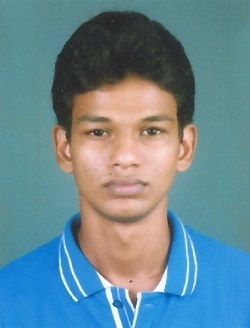 CONTACT NO: 7559885063, 9847772329EMAIL: robinthomaskalathil02@gmail.comCAREER OBJECTIVETo work in a well reputed and well established company and opportunity to work with well experienced and skillful people enhancing my knowledge and experience for career growth.ACADEMIC QUALIFICATIONSB.TECH FIRE TECHNOLOGY AND SAFETY ENGINEERING  FROM NOORUL ISLAM CENTRE FOR HIGHER EDUCATION (CGPA 7.65)12th   FROM  ST JOSEPH  HIGHER SECONDARY  SCHOOL  PULINCUNNU (71%)10th  FROM  ST JOSEPH HIGHER SECONDARY SCHOOL PULINCUNNU  (72%)TECHNICAL SKILLSFAMILIAR  WITH MICROSOFT OFFICEINDUSTRIAL TRAININGCOMPLETED IMPLANT TRAINING AT RAJIV GANDHI COMBINED CYCLE POWER PLANT ( NTPC KAYAMKULAM)COMPLETED INDUSTRIAL TRAINING  AT KOUSHIC PRESSURE VESSEL PRIVATE LIMITED (VELLORE)PROJECT UNDER TAKENTITLE: STUDY OF FIRE PROTECTION FACILITIES IN COCHIN REFINERY AND COMPLIANCE CHECK OF STORAGE TANKS WITH OISD-116PROJECT DESCRIPTIONTO FAMILIARISE WITH THE VARIOUS FIRE PREVETNION AND PROTECTION FACILITIES IN A REFINERYTO EXPERIENCE THE EFFECTIVE ACTION OF BPCL KOCHI FIRE CREWTO STUDY OISD-116 SAFETY GUIDELINES AND ITS IMPLEMENTATION IN COCHIN REFINERYLEARNING TO PREPARE CHECK LIST FOR VARIOUS INSPECTIONEXPERIENCING THE PROCEDURES FOR CARRRYING OUT COMPLIANCE CHECK LIST FOR STORAGE TANKS AS PER OISD-116CALCULATING WATER DEMAND CALCULATION FOR VARIOUS AREA AND MEETING THE REQUIREMENTS AS PER OISD-116CERTIFICATIONIMPLANT TRAINING COMPLETION AT RAJIC GANDHI COMBINED CYCLE POWER PLANT ( NTPC KAYAMKULAM)PROJECT COMPLETION CERTIFICATE FROM BPCL KOCHIPROVISION CERTIFICATE INDUSTRIAL TRAINING COMPLETION KOUSHIC PRESSURE VESSEL P LTDAREAS OF INTERESTIDENTIFY FIRE HAZARDS, CAUSES OF FIRE AND RECOMMEND APPROPROATE ACTIONSTO MAINTAIN A SAFE WORKING ATMOSPHERE ANDWORKING RELATIONSHIP DURING PERFORMANCE OF WORKSTRENGTHSIN POSSESION OF PLEASANT PERSONALITY COMPLEMETED WITH CARING AND RESPONSIBILITYSELF MOTIVATED AND DEDICATED IN WORKS ASSIGNEDGOOD INTERACTIONAL AND MANAGERIAL SKILLSGOOD COMMUNICATION SKILLSPERSONAL PROFILEDATE OF BITH			:	02/10/1996LANGUAGES KNOWN		: 	MALAYALAM, ENGLISH, & TAMIL.ADDRESS				: 	KALATHIL HOUSE						NEDUMANNI  P.ONEDUMKUNNAMDECLARATIONI here by declare that the above mentioned in formation I correct up to my knowledge and I bear the responsibility for the correctness of the above mentioned particulars.ROBIN THOMASPlaceNedumkunnamMob:7559885063	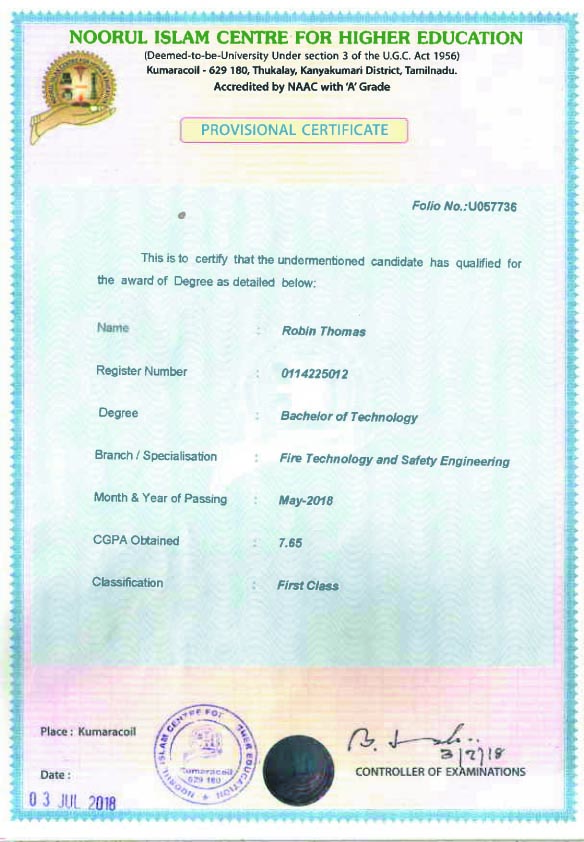 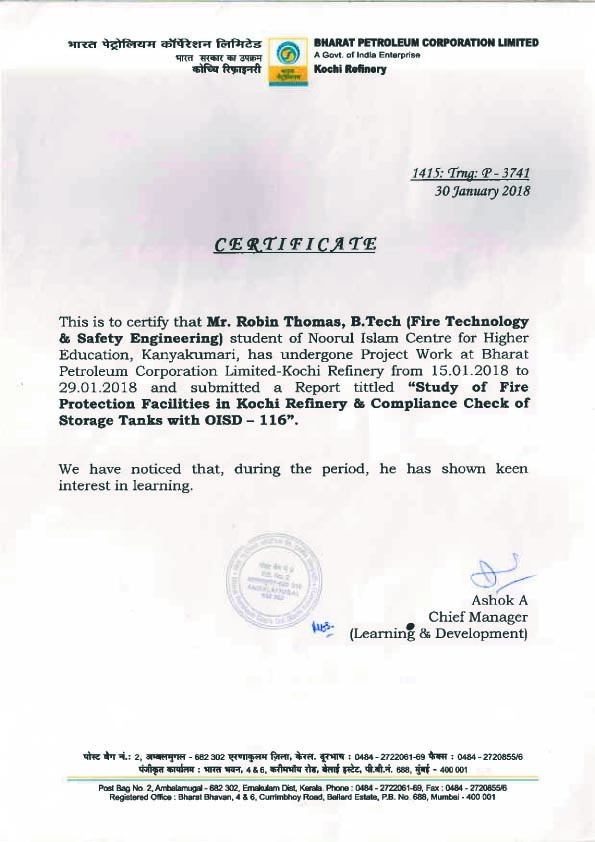 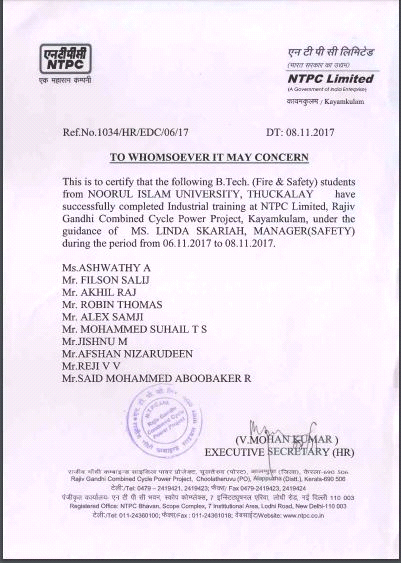 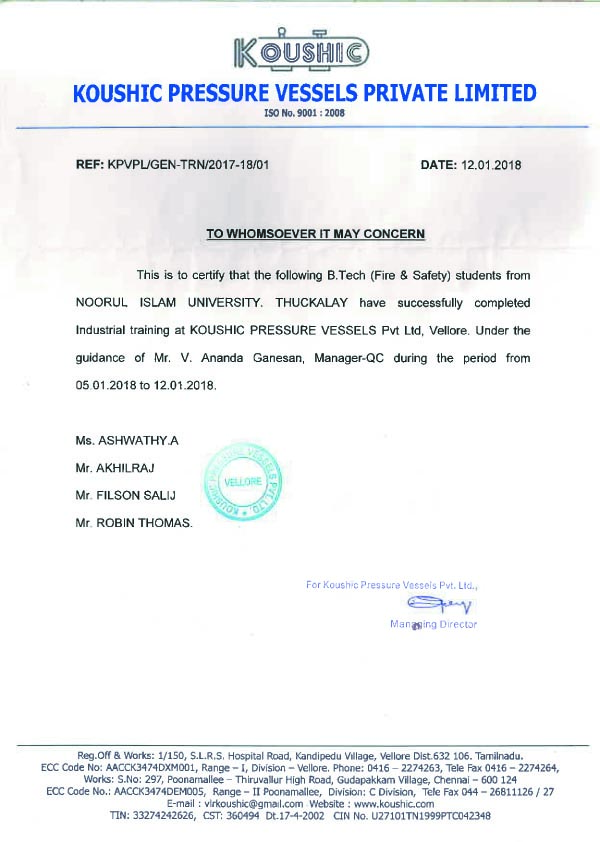 